MathématicienNom :   Archimède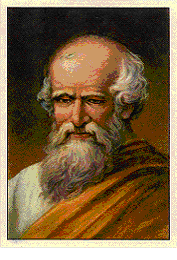 Image : Nationalité : GrecPériode de temps  : Époque hellénistiquePhrase célèbre : « Donnez-moi un point fixe et un levier et je soulèverai la Terre. »Découverte : Vis d’Archimède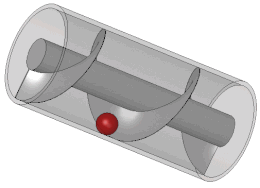  Image :